YOGA Saison 2019-2020 - Association Vivre à Beauregard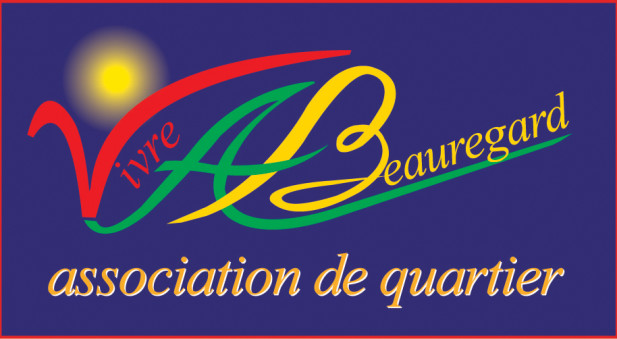 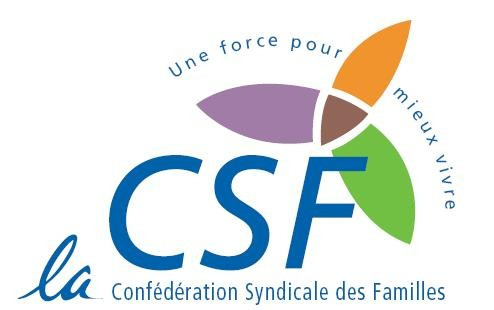 Bulletin d’inscription (personne pratiquant le Yoga)Nom : . . . . . . . . . . . . . . . . . . . . . . . . . . . . . . . . . . Prénom . . . . . . . . . . . . . . . .     Date de naissance : . . . . . . . . . . . . . Adresse : . . . . . . . . . . . . . . . . . . . . . . . . . . . . . . . . . . . . . . . . . . . . . . . . . . . . . . . . . . . . . . . . . . . . . . . . . . . . . . . . . . . . .Téléphone : . . . . . . . . . . . . . . . . . . . . . . . . . .      Email: . . . . . . . . . . . . . . . . . . . . . . . . . . . . . . . . . . . . . . . . . . . . . . . . . Activité :☐ YOGA, Mardi, 18h-19h, avec Anaïs Le Flohic, 170€*                asana80@gmx.fr☐ YOGA, Mardi, 19h30-20h30, avec Marie Bertrand, 170€*         marie.sironami@gmail.com☐ YOGA, Mercredi, 18h15-19h25, avec Anne Pilet, 190€*         ☐ YOGA, Mercredi, 19h35-20h45, avec Anne Pilet, 190€*           linstantyoga@gmail.com☐ YOGA, Vendredi,18h30-19h40, avec Anne Pilet, 190€**Les cours du mardi durent 1h, les cours du mercredi et du vendredi durent 1h10Bulletin d’adhésion (nom de la famille) à l’Association Vivre à BeauregardNom : . . . . . . . . . . . . . . . . . . . . . . . . . . . . . . . . . . Prénom . . . . . . . . . . . . . . . .     Adresse : . . . . . . . . . . . . . . . . . . . . . . . . . . . . . . . . . . . . . . . . . . . . . . . . . . . . . . . . . . . . . . . . . . . . . . . . . . . . . . . . . . . . .Téléphone : . . . . . . . . . . . . . . . . . . . . . . . . . .      Email: . . . . . . . . . . . . . . . . . . . . . . . . . . . . . . . . . . . . . . . . . . . . . . . . . Autres membres de la famille : . . . . . . . . . . . . . . . . . . . . . . . . . . . . . . . . . . . . . . . . . . . . . . . . . . . . . . . . . . . . . . . . . . .. . . . . . . . . . . . . . . . . . . . . . . . . . . . . . . . . . . . . . . . . . . . . . . . . . . . . . . . . . . . . . . . . . . . . . . . . . . . . . . . . . . . . . . . . . . . .Situation familiale : □ Célibataire      □ Marié      □ En couple    Je peux aider :     	□ régulièrement             	□ de temps en temps               	□  jamaisJe suis intéressé(e) par  :    	□ l’organisation d’évènements    	□ le cadre de vie  	□ les activités  de VAB : Badminton, jardin partagé,...Je règle l’adhésion : □ Famille, soit 17€	□ Bienfaiteur (+ de 17 €)Cette adhésion vous permet de bénéficier d’une assurance obligatoire pour vos activés à VAB. Les membres pratiquant une activité sont membres de la Confédération Syndicale des Familles (CSF). Elle vous permet d’obtenir une aide juridique (litiges à la consommation, défenses des locataires,…).Règlement☐ Je coche cette case si j’ai besoin d’une facture.Le paiement par chèque se fait à l’ordre de Vivre à Beauregard.Le paiement peut se faire en 3 fois, les chèques seront encaissés fin octobre, fin novembre et fin janvier.Si le montant est de 170€ faire 2 chèques de 60 € et 1 chèque de 50€Si le montant est de 190 € faire 2 chèques de70 € et 1 chèque de 50 €Possibilité de payer par chèques vacances. NB: les chèques vacances seront acceptés jusqu’au 31 décembre 2019.Je joins à mon dossier d’inscription : ☐ Ce bulletin d’inscription et d’adhésion☐ Le règlement (par chèques ou espèces)☐ Un certificat médical (sauf si j’en ai déjà fourni un en 2018 ou en 2019)☐ La décharge de responsabilité signéeDate : . . . . . . . . . . . . . . . . . . . . . . . .                   	Signature :Montant de l’inscription Montant de l’adhésion Aide “dispositif Sortir” à déduire TOTAL: ………….. : .................: -………….: ……………Les personnes bénéficiant de la Carte Sortir devront prendre rendez-vous au local de VAB (06 89 54 85 71), afin de procéder à l’enregistrement sur lecteur.N° carte Sortir : ………………………………………….…(possibilité de régler en 2 ou 3 fois)